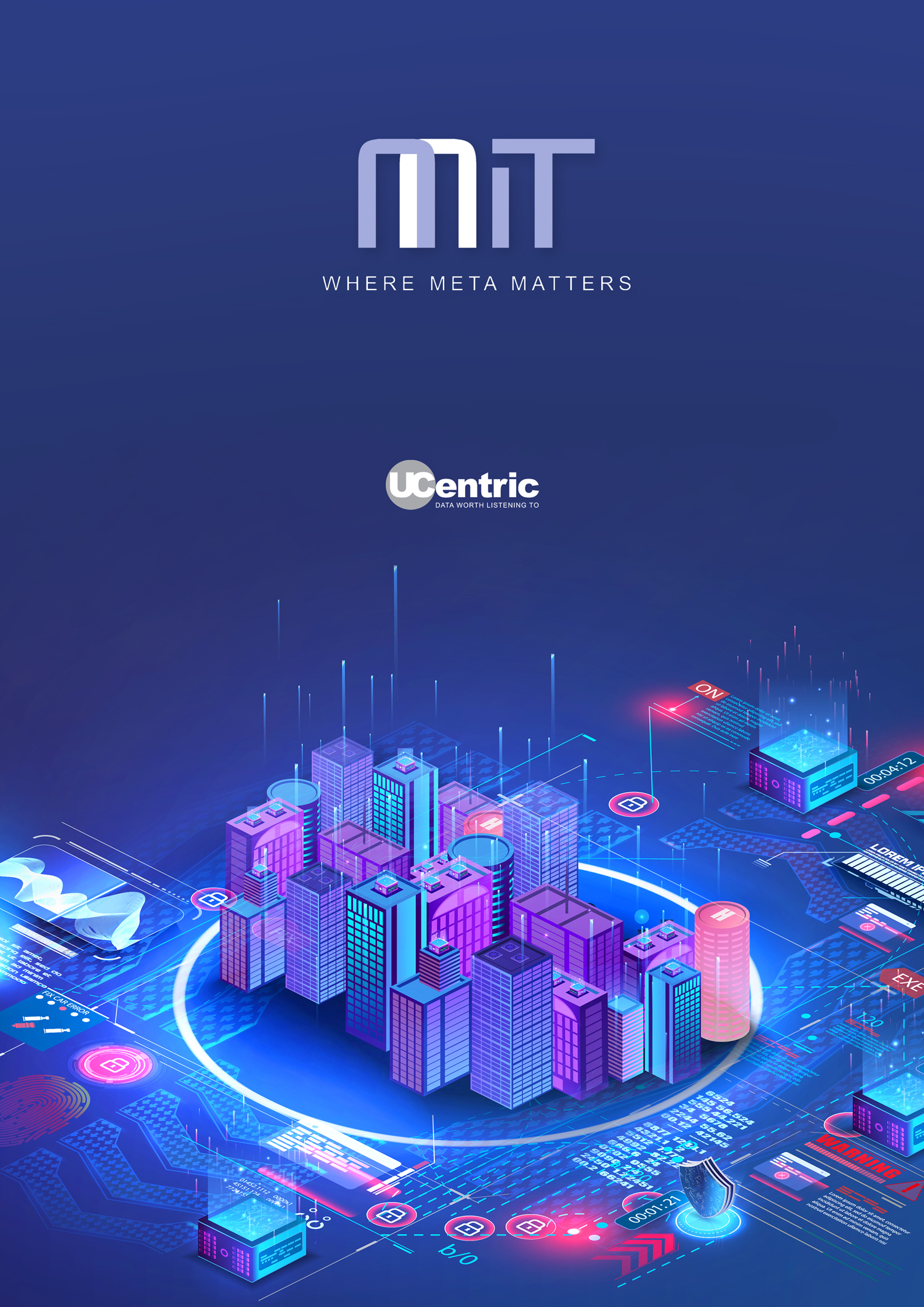 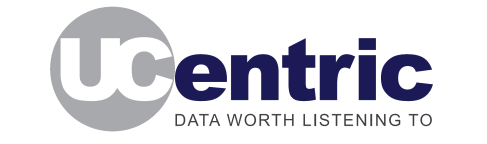 IntroductionThis report is generated by UCentric to provide details of the existing communications infrastructure, either on-premises (PBX) or cloud-based.As well as providing details of the existing configuration, this report will provide insights into the considerations you may need to take in account when migrating your existing solution to an alternative provider. Whilst this report is built from your existing configuration, any such migration plan should be augmented with additional data to provide a detailed plan prior to migration. This would normally include Active Directory, Call Logging (CDR) data, Numbering plans and exports from ancillary systems such as Voice mail, IVR, Call Recorders etc.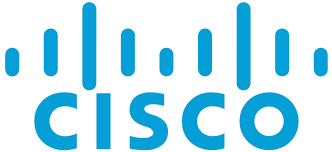 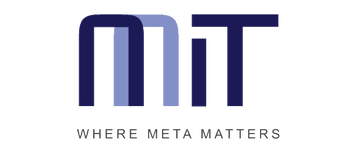 System details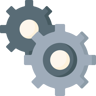 The following audit report has been automatically generated by UCentric Voice Audit from a data capture from the following communications system.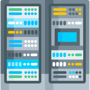 Platform detailsPlease note, this is an audit of a single or standalone PBX.Some tables or columns may be empty in this report.  This is to be expected due to the flexibility available in system programming.  It indicates that no data was found within the system for that table or column.Cisco (Legacy) Licenses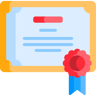 Some legacy CUCM and CME platforms control licensing of devices locally. Where this is the case, this will be shown here.Insights summaryThere is a total of 12 Directory Numbers in the existing system, including hunt groups, pickup groups and all physical extensions and profiles. In terms of numbers relating to users, they are as follows:Profiles, soft phones and IP extensions are much easier to migrate than older technologies such as digital and analog phones. Detailed Insights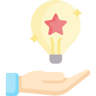 This table provides a list of each type of facility that is in use across the existing solution. Note: Not all items detailed are applicable to all vendors.CDR SummaryIf CDR data is available, this will show a summary of call types and extension counts below.Migration considerations to Cisco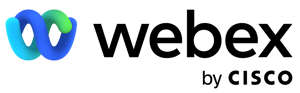 This table will detail any common facilities being used by a legacy platform and if it is supported in the Cisco hosted and on-premise environments.In order to identify parity gaps, the audit is mapped and compared to the Webex platform. There is a total of 12 directory numbers within the audited platform. Some features have a clear parity, and others will need to be reviewed prior to migration.Migration considerations to Microsoft Teams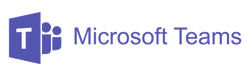 This table will detail any common facilities being used by a legacy platform and if it is supported in the Microsoft hosted environment. In order to identify parity gaps, the audit is mapped and compared to the Teams platform. There is a total of 12 directory numbers within the audited platform. Some features have a clear parity, and others will need to be reviewed prior to migration.*Based on costs of E3 = £28.10, E3+Voice = £34.10 and E5 = £48.10Migration considerations to RingCentral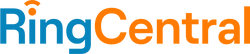 This table will detail any common facilities being used by a legacy platform and if it is supported in the RingCentral hosted environment.In order to identify parity gaps, the audit is mapped and compared to the RingCentral platform. There is a total of 12 directory numbers within the audited platform. Some features have a clear parity, and others will need to be reviewed prior to migration.Migration call usage considerationsIf CDR data is available, this report will detail the number of users making and receiving calls across the existing solution. This allows you to understand potential licensing costs for any cloud provider in terms of the ‘voice’ licenses and call costs.Energy insights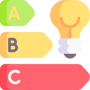 This report details potential carbon impact of the existing solution based on the following assumption: ALL devices are in use for 30% of a 5-day working weekThis report is for illustration purposes only.The current Total kWh of 0.14 can be reflected as 1267.29 kW annually This is equivalent to the following environmental impact.Moving to a hosted solution could potentially reduce the carbon impact of your solution by taking advantage of a multi-tenanted platform in an efficient data center.In the meantime, you can mitigate your impact by…But you’d need to do that Every YearGateway / Cabinet overviewThere are 1 Gateways/Cabinets in this configuration. SRST ServersSurvivable Remote Site Telephony (SRST) is a Cisco Unified Communications Manager (CUCM) call processing backup mechanism that allows Cisco IP phones to register to a Cisco router and provide local communications in the event of connection to the main CUCM being inaccessible.Handset and Extension Summary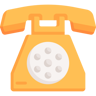 This details a summary of the extension types captured within the audit of the existing voice solution, and the capacity of the existing system if available. There are 2 analog devices configured. Any migration to hosted voice that requires analog extensions (e.g. for Fax / Modems / PDQ etc.) will require FXO/Analog Gateways at the required locations.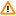 Extension Number (DN) Ranges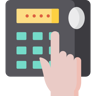 This details the extension number ranges that have been determined within the existing solution, and the number of extensions or users within each range. This is useful to determine the need for DID numbering, or to properly plan SBCs or Voice Gateway routes. If you have extensions with different digit lengths, this can cause issues on a hosted voice solution, and should be reviewed prior to migration.Handset Types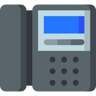 Where known, this details all the different handsets or softphone types in use. This allows you to understand what features and facilities users are currently utilising and ensuring that any migration does not reduce their experience.Unsupported Cisco phonesThis is used only when migrating to hosted Cisco solutions (i.e. Webex Calling, BT OCC or Vodafone VONE-C)Call forwarding 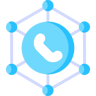 This shows all call forwards, except where the device is only forwarded to voicemail (in order to reduce the size of this list)  If you have extensions call forwarded to external numbers – these should be reviewed prior to any migration as many diverts can be handled within call plans instead of diverting over the PSTN.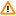 Total extensions forwarded to external numbers: 1Total extensions forwarded to internal numbers: 7Calling Search Space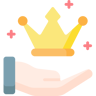 A calling search space comprises an ordered list of partitions that users can look at before users are allowed to place a call. Calling search spaces determine the partitions that calling devices, including IP phones, soft phones, and gateways, can search when attempting to complete a call.These existing restrictions can be used to map features and permissions on a cloud solution, and the UCentric LLD plan allows this to be assigned automatically. Trunks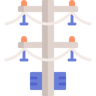 The trunk information isn’t directly necessary in order to migrate to cloud solutions, but is a useful metric in order to determine existing usage and capacities. There are 0 digital trunks configured. As of 2025, BT will no longer support ISDN.Call Flows, Routing, and Groups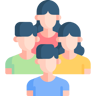 Hunt groups and pickup groups operate in two different ways; Hunt and ACD groups will find the first available member (based on rules applied), whereas Pickup groups ring all members at the same time.Groups with a single member   Note: Pickup groups with a single member are redundant – Hunt groups with a single member may be used for diverting non-geographic or other external numbers and should be reviewed.Translation PatternsCisco CUCM uses translation patterns to manipulate digits before forwarding calls across the voice network. A translation pattern normally requires another digit analysis attempt. Translation patterns and route patterns can be used to block patterns, but the default action is to attempt call routing.Call flowsThis chart details call flows that involve DDI to groups or IVR / Auto-attendants.Call flows will appear here and in the LLD if the system contains IVR, AA or external hunt groups. Route ListsThe table below shows Route Lists that are associated with a Call Manager group and Route GroupsLocation information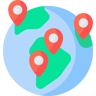 Many systems provide a centralised call-control, with gateways to extend that service to remote offices. Detailed below is a summary of any location or remote users discovered.Extension ranges by locationMuch like the previous list of extension ranges, this shows which extension numbers are being used, but in this case, broken down by region or location.Glossary of termsNameCiscoTypeCisco CUCMAudit date2023-10-17 14-34-19VersionCisco CUCMRevision12.5.1.16900-48.i386FirmwareIP Address192.168.1.140MAC AddressDescriptionDistributedUsedPendingNone found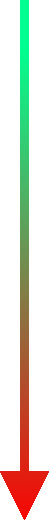 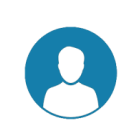 7 Profiles of which 7 are defined as ‘Home Cluster’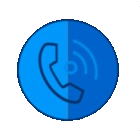 2 Soft phones / Apps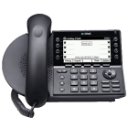 7 IP Extensions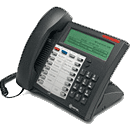 0 Digital Extensions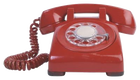 2 Analog ExtensionsCategoryCountInformationDuplicate Extns0Usually caused by both extn and profile having same DN Duplicate names0Will occur frequently in large organisations Duplicate MAC addresses0Usually caused by legacy programming Pickup groups with 1 member1Redundant programming of Pickups Total devices2Total physical devices Total profiles7Total profiles Total Home Cluster profiles7Total profiles marked as `Home Cluster` Total Non-Home Cluster profiles0Total profiles that are not marked as `Home Cluster` CSF devices2Total number of devices using `Cisco Client Services Framework` IP Communicators1Total number of `IP Communicators` Total Mobility0Total Mobility Users Total DNs12Total DNs defined (Extns, Trunks, Groups, Digit Trans, Profiles etc.)  Total DNs without name0Total Directory Numbers without a name defined Total without number0Total devices or profiles without a valid DN Total Hunt Groups2Total Hunt Groups in use Total Workgroups0Total Workgroups in use Total Paging Groups0Total Paging Groups in use Total Pickup Groups1Total Pickup Groups in use Total Soft Phones2Total Soft Phones in use MetricCountTotal Extension Directory Numbers (DN’s)9Total Calls out for ALL DN’s0Total Calls in for ALL DN’s0Total number of extensions with more than 10 calls out0Total number of extensions with more than 10 calls in0Facility in useActiveHosted HCS / On-premise CUCMWebex Calling/ BroadworksCall Forwarding7 Std feature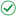  Std feature Cisco Phones7 Std feature Std feature Total profiles7 Std feature Std feature Analog Phones2 Requires cisco gateway Requires on-premise gateway Hunt Groups2 Std feature Std feature Pickup Groups1 Std feature Std feature  = Supported     = Unsupported    = Limited support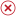  = Supported     = Unsupported    = Limited support = Supported     = Unsupported    = Limited support = Supported     = Unsupported    = Limited supportOverall Feature Parity Call usage (if available)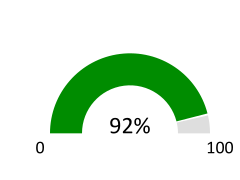 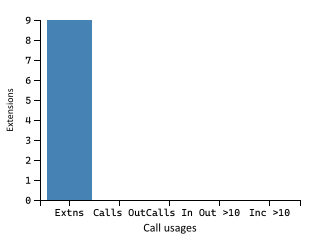 Facility in useActiveTeamsCall Forwarding7 Std feature Cisco Phones7 Unsupported Total profiles7 Std feature Analog Phones2 Requires on-premise gateway Hunt Groups2 Std feature Pickup Groups1 Std feature  = Supported     = Unsupported    = Limited support = Supported     = Unsupported    = Limited support = Supported     = Unsupported    = Limited supportFacility# in UseComment Analog Phones	2Teams does not support analog devices  directly. They can be connected to Teams via an on-premise SBC. Call forwards to external numbers	1Call forward external not supported by TeamsOverall Feature Parity Call usage (if available)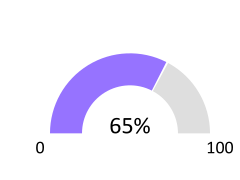 Estimated Monthly Cost of E3 licenses*Estimated Monthly Cost of E5 licenses*£252.90£432.90Facility in useActiveTeamsCall Forwarding7 Std feature Cisco Phones7 Check Models Total profiles7 Std feature Analog Phones2 Check models Hunt Groups2 Std feature Pickup Groups1 Std feature  = Supported     = Unsupported    = Limited support = Supported     = Unsupported    = Limited support = Supported     = Unsupported    = Limited supportOverall Feature Parity Call usage (if available)12 Total DN's(Directory Numbers) 0 calls made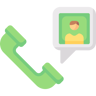 12 Total DN's(Directory Numbers) 0 incoming calls  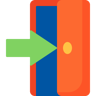 12 Total DN's(Directory Numbers)0 outgoing calls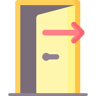 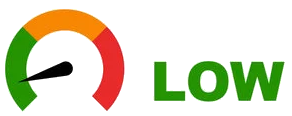 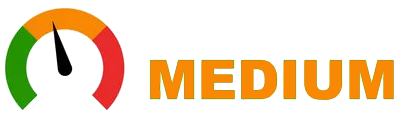 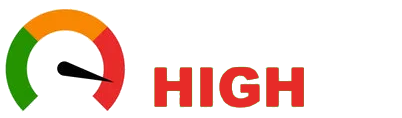 9 users with 0 calls0 with under 20 calls0 users with under 50 call involvements 0 with under 100 call involvements0 users with over 100 call involvements 0 over 250  0 over 1000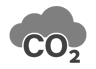 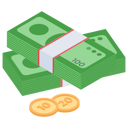 664.84Kilograms of CO2£ 481.57Per annum in energy costs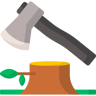 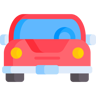 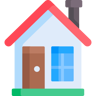 1.27Fully grown trees felled0.19Passenger cars driven for 12 monthsAnnual energy usage of0.10 of a family homes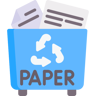 Recycle 39.29 bags of waste instead of sending them to landfill 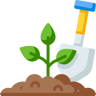 Plant 14.83 trees and let them grow for 10 years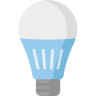 Swapping 34.22 incandescent bulbs to LED equivalentGateway nameDetailMACIP AddressSystem-SRST IP Address 1Port 1IP Address 2Port 2IP Address 3Port 3Disable200020002000 Use Default Gateway200020002000 UsedTotal9Analog2Digital0Hybrid (i.e. COV)0IP7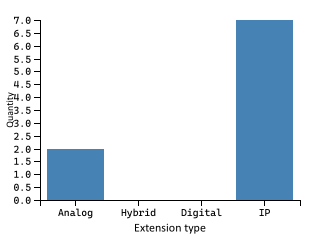 There were 0 extensions marked as ‘out of service’PrefixLengthTotal allocatedStart numberEnd number  30**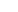  4330003002   30*** 533003030032   36* 32365366   37* 31377377 HandsetModelProgrammedOOSNo Extn #Details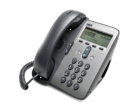 Cisco 7911200Cisco IP Phone 7911 with 4 dynamic soft keys. PoE support, SIP ready, integrated 10/100 switch. 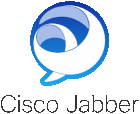 Cisco Unified Client Services Framework200Phone Cisco Unified Client Services Framework for unified soft clients 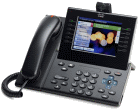 Cisco 9951100Cisco Unified IP Phone 9951 is an advanced collaborative media endpoint that provides voice, video, applications, and accessories. Gigabit Ethernet and a new ergonomic design and user interface designed for simplicity and high usability. 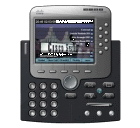 Cisco IP Communicator100Cisco IP Communicator software-based PC app for use as a telecommuting device, or as a primary desktop telephone. 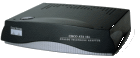 Cisco ATA 186100Cisco ATA 186 analog phone adapter for routing IP to analog devices in the network. 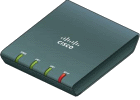 Cisco ATA 187100Analog Telephone Adaptor - VoIP phone adapter - Ethernet, Fast Ethernet - external analog Telephone Adaptor is a handset-to-Ethernet adaptor. 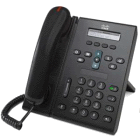 Cisco 6921100Cisco Unified IP Phone 6921 with 2 lines and offers a full-duplex speakerphone and a single-call per-line appearance. Fixed keys for hold, transfer, and conference. LocationModelDNIPMACNone foundExtensionBusy IntBusy ExtNo Answer IntNo Answer ExtAlways30003001300130013001300130023002300313003030032300315000500030032500050003653002030020447967033598447967033598NameDescriptionCalling Search SpacesNone found Trunk GroupDevice PoolDescriptionCSSGroup typeTypeTotal allocatedAnalog0Digital0Hybrid (i.e. AC13/AC15/E&M)0IP0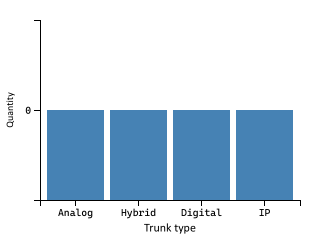 CategoryPilot NumberName# of MembersWarning Hunt5673 Hunt569Hunt Group 13 Pickup4002Pickup Group 11Single member of group CategoryNameTypeMember DNMember Name 4002Pickup Group 1Pickup30031Basic Phone PatternDescriptionCSSRoute PartitionCalled Party Transform MaskCalled Party Prefix RouteTypeCall Manager GroupRoute GroupRegion IDRegion NameStandard SetsIP Sets0Default071US Site SLC002United Kingdom003US Site204Phantom005Shadow00RegionExtn prefixTotal # in rangeRange startRange end  Default30**330003002   Default36*2365366   Default37*1377377   Default30***13003030030   US Site30***23003130032 Term DefinitionACD groupAutomatic Call Distribution – a type of hunt group that can route calls based on rules (e.g. Longest ringing, Skills, calling-line ID etc.)Analog Adapter An Analog Telephone Adapter device (e.g. connector to Fax, Intercom, Alarm, etc.) – Sometimes called an FXO/FSX adapterAnalog Phone An Analog Telephone device that is connected to a remote gateway (e.g. connector
to Fax, Intercom, PDQ, Alarm, etc.).Audio Conference Phone An Audio Conference desk phone device.Common Area Phone
(CAP)A device that is not associated with a user. Also referred to as Standalone Device or
Utility PhoneCTI Computer Telephony Integration (CTI) enables users to take advantage of
computer-processing functions while making, receiving, and managing telephone
calls. CTI applications allow you to perform such tasks as retrieving customer
information from a database using a caller ID, or to work with the information
gathered by an Interactive Voice Response (IVR) system to route a customer’s call,
along with their information, to the appropriate customer service representative.Device Profile A device profile comprises the set of attributes (services and/or features), e.g. line
number, forwarding, that will appear on the phone when the associated user logs
in.Devices Hardware or software telephony clients configured in the legacy PBX. Devices can
be associated to one or multiple extensions.Feature Parity This shows if particular features can translate easily to an alternative providerFXO / FXSForeign Exchange Subscriber/Office – This is an analog line or port that a phone or fax machine connects to. It is a common description for Analog ports on a Cisco CUCM/CMEHunt Group A Hunt Group is the method of distributing phone calls from a single telephone
number to a group of several phone extensions.IP Phone A desktop phone also referred to as a handset device.Legacy PABX/PBC The telephony system which is being assessed and reported in this document.Line A telephone number configured on the legacy PBX.Orphaned Cisco End-User An end-user that is not associated with any device or device profile.On-PremAnother definition for locally hosted voice (as opposed to ‘Cloud’ hosted)Partial Feature Parity This indicates that the feature is currently not fully supported by Microsoft Teams.
Users configured with this feature can be migrated but might lose some
functionality. In some cases, 3rd party solutions can close the gap.Pickup Group Group of users authorized to answer calls to a telephone extension within that
group of users.Software Client An Android / iOS / PC Software client device.Standalone Device A device that is not associated with a user. Also referred to as Common Area Phone
in Microsoft Teams.Telepresence An Advanced Video Conferencing device.Users End users that are configured on the legacy PBX. Users can be associated to
multiple devices and device profiles.Video Phone A handset device with video capabilities.Wireless IP Phone A wireless handset device.